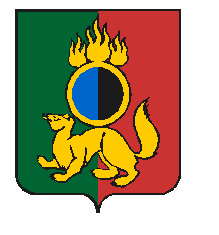 АДМИНИСТРАЦИЯ ГОРОДСКОГО ОКРУГА ПЕРВОУРАЛЬСКПОСТАНОВЛЕНИЕг. ПервоуральскОб утверждении Календарного плана официальных физкультурных и спортивных мероприятий городского округа Первоуральск на 2023 годВ соответствии со статьями 9, 20 Федерального закона от 4 декабря 2007 года 
№ 329-ФЗ «О физической культуре и спорте в Российской Федерации», пунктом 19 
статьи 16 Федерального закона от 6 октября 2003 года № 131-ФЗ «Об общих принципах организации местного самоуправления в Российской Федерации», руководствуясь Уставом городского округа Первоуральск, Администрация городского округа ПервоуральскПОСТАНОВЛЯЕТ:1.	Утвердить Календарный план официальных физкультурных мероприятий и спортивных мероприятий городского округа Первоуральск на 2023 год (прилагается).2.	Настоящее постановление разместить на официальном сайте городского округа Первоуральск.3.	Контроль за исполнением настоящего постановления возложить на заместителя Главы Администрации городского округа Первоуральск по управлению социальной сферой и организационной работе Л. В. Васильеву.И.о. Главы городского округа Первоуральск,заместитель Главы Администрациипо финансово- экономической политике					      М.Ю.Ярославцева21.03.2023№736